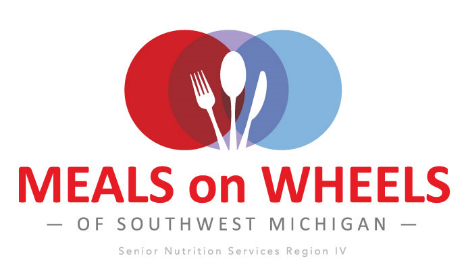 VOLUNTEER EMERGENCY CONTACT AND RELEASE
EMERGENCY CONTACTION INFOMRATION                  DATE__________________________VOLUNTEER NAME:  ___________________________  Position/Location:  __________________________

IN CASE OF EMERGENCY, CONTACT:NAME #1:_________________________________________________(Relationship)_________________________ADDRESS:  _______________________________________________________________________________
PHONE DAY:  _______________ EVENING:________________  CELLPHONE:_______________E-MAIL:  _________________________NAME #2:____________________________________________(Relationship)________________________________ADDRESS:  _________________________________________________________________________________
PHONE DAY:  _______________ EVENING:________________  CELLPHONE:_______________E-MAIL:  _________________________

ANY ALLERGIES, MEDICATIONS, OR OTHER INFORMATION NEEDED IN AN EMERGENCY:_________________________________________________________________________________________

_________________________________________________________________________________________RELEASE AND WAIVER OF LIABILITYPLEASE READ CAREFULLY.  THIS IS A LEGAL DOCUMENT.

This Release and Waiver of Liability (“the Release”) signed on this ___ day of ___ 20___, by _______________ (the “Volunteer”) in favor of MOW of SW Michigan SNS, a nonprofit corporation, and its directors, officers, employees and agent.
The Volunteer wants to work as a volunteer for MOW of SW Michigan and will engage in the activities related to being a volunteer in the capacity of___________________________________ (the “Activities”).  The Volunteer understands that the Activities may include (______________________________________) that may require lifting up to 50 lbs., standing, walking, driving, exposure to hazardous conditions, or other circumstances that may result in personal injuries.  

The Volunteer hereby freely, voluntarily, and without duress signs this Release under the following terms:

____________________________________________________
Signature of Volunteer

____________________________________________________Witnessed by Agent of MOW of SW Michigan SNS

1.  Release and Waiver.  Volunteer does hereby release and forever discharge and hold harmless MOW of 
      SW Michigan SNS and its successors and assigns from any and all liability, claims, and demands of 
      whatever kind or nature, either in law or in equity, that arise or may hereafter arise from Volunteer’s
      Activities with MOW of SW Michigan SNS.
      Volunteer understands that this release discharges MOW of SW Michigan SNS from any Liability or Claim that the Volunteer 
      may have against MOW of SW Michigan SNS with respect to any bodily injury, illness, death, or property damage that may
      result from Volunteer’s Activities with MOW of SW Michigan SNS, whether caused by the negligence of MOW of SW Michigan
      SNS or its Officers, Directors, Employees, Agents, or otherwise.  Volunteer also understands that MOW of SW Michigan SNS 
      does not assume any responsibility for or obligation to provide financial assistance or other assistance, including but not 
       limited to medical, health, or disability insurance in the event of injury or illness.  
      
2.   Medical Treatment.  Volunteer does hereby release MOW of SW Michigan SNS from any liability or claim 
       which arises or may later arise on account of any first aid, treatment, or service
      rendered in connection with the Volunteer’s Activities with MOW of SW Michigan SNS.
3.  Assumption of the Risk.  The volunteer understands that the Activities may involve work that may be 
     dangerous to the Volunteer, including, but not limited to transportation to and from work sites or fundraising       
     events.  Volunteer expressly and specifically assumes the risk of injury of harm in the Activities, and releases MOW of SW 
     Michigan SNS from all liability for injury, illness, death, or property damage resulting from the Activities.
4.  Insurance.  The Volunteer understands that, except as otherwise agreed to by MOW of SW Michigan SNS 
      in writing, MOW of SW Michigan SNS does not carry or maintain health, medical, or disability insurance
      coverage for any Volunteer.  EACH VOLUNTEER IS EXPECTED AND ENCOURAGED TO OBTAIN HIS OR HER
      OWN MEDICAL OR HEALTH INSURANCE COVERAGE.  DRIVERS ARE EXPECTED TO HAVE A VALID 
      DRIVER’S LICENSE AND PROOF OF AUTOMOBILE INSURANCE.  
5.  Other.  Volunteer expressly agrees that this Release is intended to be as broad and inclusive as permitted
     by the laws of the State of Michigan, and that this Release shall be governed by and interpreted in 
     accordance with the laws of the State of Michigan.  Volunteer also agrees that in the event that any 
     clause or provision of this Release shall be held to be invalid by any Court of competent jurisdiction, the
     invalidity of such clause or provision shall not otherwise affect the remaining provisions of this Release
     which shall continue to be enforceable.
           IN WITNESS WHEREOF, Volunteer has executed this Release as of the day and year first above written.


__________________________________________________                                         _____________________Name of Volunteer                                                                                                                    Date
___________________________________________________                                       _____________________
Name of Witness                                                                                                                        Date

May 2018
Revised: